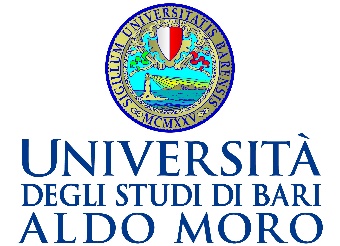 Principali informazioni sull’insegnamentoPrincipali informazioni sull’insegnamentoPrincipali informazioni sull’insegnamentoDenominazione dell’insegnamentoPedagogia specialePedagogia specialeCorso di studioScienze dell’educazione e della formazioneScienze dell’educazione e della formazioneAnno di corso2022/20232022/2023Crediti formativi universitari (CFU) / European Credit Transfer and Accumulation System (ECTS):Crediti formativi universitari (CFU) / European Credit Transfer and Accumulation System (ECTS):: 8 + 1 (laboratorio)SSDLingua di erogazioneItalianoItalianoPeriodo di erogazionePrimo semestrePrimo semestreObbligo di frequenzaDocenteNome e cognomeRosa GallelliIndirizzo mailrosa.gallelli@uniba.itTelefono3929279268SedePalazzo Chiaia-Napolitano, Secondo piano, Stanza 214Sede virtualeMicrosoft Teams Ricevimento (giorni, orari e modalità)Dal lunedì al mercoledì, dalle 12 alle 14SyllabusObiettivi formativi(declinati in relazione agli obiettivi di Dublino)Conoscenza analitica dei temi e dei problemi della pedagogia speciale Capacità di elaborare le conoscenze acquisite per predisporre progetti formativi inclusivi Capacità di maturare un pensiero critico di fronte alle emergenze educative legate alle forme di etichettamento della diversità e di esclusione delle società complesse Maturazione di una competenza traspositiva didattica dei contenuti del corso Maturazione di una competenza nell’utilizzo dei mediatori e degli strumenti di progettazione e valutazione nell’ambito della pedagogia speciale.PrerequisitiContenuti di insegnamento (Programma)1. Cenni storici: come nasce e si sviluppa la Pedagogia Speciale 2. Concetti principali della Pedagogia Speciale (diversità, disabilità, handicap, menomazione, inclusione, BES, ecc.) 3. Classificazioni internazionali: dall'ICDH all'ICF 5. Il percorso culturale , terminologico e legislativo dall’esclusione dei disabili all’inclusioneTesti di riferimentoTesti di riferimento:- D. Ianes et al. (2021). Il nuovo PEI in prospettiva bio-psico-sociale e ecologica. Trento: Erickson. Capitoli 2, 4, 8, 10. - AA. VV. (2018). Disability studies e inclusione. Trento: Erickson. Capitoli 1, 2, 4, 5, 6, 8. - A. Greco (2015). Per una pedagogia dell’inclusione. Bari: Progedit.- P. Renna (in press). Il professionista discreto. Il docente di Sostegno, promotore della salute sistemica della scuola. Bari: Progedit.- Dispense a cura della Cattedra.Note ai testi di riferimentoOrganizzazione della didatticaOrganizzazione della didatticaOreOreOreOreOreTotaliDidattica frontaleDidattica frontalePratica (laboratorio, campo, esercitazione, altro)Studio individuale63CFU/ETCSCFU/ETCSCFU/ETCSCFU/ETCSCFU/ETCS 8 + 1 (laboratorio)Metodi didattici Didattica frontale, seminari, laboratoriRisultati di apprendimento previstiConoscenza e capacità di comprensioneConoscenza analitica dei temi e dei problemi della pedagogia speciale Capacità di elaborare le conoscenze acquisite per predisporre progetti formativi inclusivi Conoscenza e capacità di comprensione applicateCapacità di maturare un pensiero critico di fronte alle emergenze educative legate alle forme di etichettamento della diversità e di esclusione delle società complesse Maturazione di una competenza traspositiva didattica dei contenuti del corso Maturazione di una competenza nell’utilizzo dei mediatori e degli strumenti di progettazione e valutazione nell’ambito della pedagogia speciale.Competenze trasversaliAutonomia di giudizioCapacità di maturare un pensiero critico di fronte alle emergenze educative legate alle forme di etichettamento della diversità e di esclusione delle società complesse Abilità comunicativeCapacità di utilizzare con appropriatezza ed efficacia (nella duplice forma della lettura e della produzione) testi scientifici che trattano le tematiche oggetto del corso.ValutazioneModalità di verifica dell’apprendimentoCriteri di valutazioneLo studente dovrà dimostrare di possedere le conoscenze teoriche disciplinari, di averle comprese e di saperle applicare a uno specifico oggetto di indagine con rigore e metodo.Lo studente dovrà dimostrare di saper leggere e analizzare testi attinenti ai temi trattati nel corso e di affrontarne le problematiche critiche, facendo ricorso a strumenti pertinenti e dimostrando un'adeguata impostazione metodologica. Criteri di misurazione dell'apprendimento e di attribuzione del voto finaleAltro